ΤΙΤΛΟΣ ΕΡΓΑΣΤΗΡΙΑΚΗΣ ΑΣΚΗΣΗΣΦΩΤΟΓΡΑΦΙΕΣ ΜΕΣΩ ΚΙΝΗΤΟΥ (Smart Phones) - Υπολογισμός συγκεκριμένων χαρακτηριστικών του φωτογραφικού φακούΕΡΓΑΣΙΕΣ1. Φωτογραφίστε μικρή περιοχή Α (π.χ. τη διάσταση 1cm) ενός κατακόρυφου (ή και οριζόντιου) χάρακα (ή τη διάσταση 1cm σε χαρτί μιλλιμετρέ) σε απόσταση π.χ. α=5cm από το κινητό σας. Επαναλάβετε για α=10cm και α=20cm και επιλέξτε το βέλτιστο αποτέλεσμα.2. Μετρήστε μέσω σχετικού προγράμματος ψηφιακής επεξεργασίας) το ακριβές πλήθος των pixel του αισθητήρα που αντιστοιχεί στο είδωλο της περιοχής Α που μόλις φωτογραφήθηκε.3. Γνωρίζοντας τώρα (από τα στοιχεία του manual του κατασκευαστή) τη διάσταση του κάθε pixel υπολογίστε ακριβώς ποιό είναι το φυσικό μέγεθος Ε του ειδώλου στον αισθητήρα.4. Με δεδομένα τα πειραματικά μεγέθη α, Α και Ε βρείτε την τιμή της εστιακής απόστασης του κινητού σας. Η σχέση υπολογισμού αποδεικνύεται ότι είναι η 5. Με γνωστή την εστιακή απόσταση f αλλά και τις διαστάσεις του αισθητήρα (δηλαδή κυρίως το μέγεθος δ της διαγωνίου) προσδιορίστε τη γωνία οράσεως (Field of View, FOV) ω. Η σχέση προσδιορισμού της γωνίας είναι: .6. Μετρώντας τη διάμετρο D του φακού υπολογίστε το f-number (=f/D) του φακού του κινητού σας.7. Συγκρίνετε τις πειραματικές τιμές των f, FOV και f/D που μόλις βρήκατε με τις αντίστοιχες που δίνει ο κατασκευαστής του μοντέλου του κινητού σας.8. Ποιά είναι η % διαφορά για καθένα από τα χαρακτηριστικά αυτά φωτογραφικά μεγέθη; Πού μπορεί να οφείλεται αυτή η διαφορά;9. Εξηγήστε επακριβώς πώς είναι δυνατόν ένα κινητό με φακό σταθερής εστιακής απόστασης να δίνει μια σχεδόν εστιασμένη εικόνα για μικρές αλλά και για μεγάλες αποστάσεις φωτογράφισης. Η εστιακή απόσταση του συγκεκριμένου φακού χρειάζεται να είναι μικρή ή μεγάλη;10. Δηλώστε το μοντέλο του κινητού σας, εκτυπώστε τις φωτογραφικές προσπάθειες απεικόνισης της κλίμακας του χάρακα καθώς και τις αναλυτικές απαντήσεις των προηγούμενων ερωτήσεων.............. ΕΡΓΑΣΤΗΡΙΟ  ............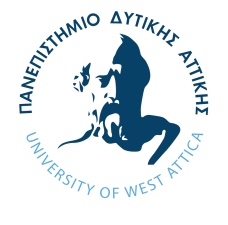 ΤΕΧΝΙΚΗ ΕΚΘΕΣΗ ΕΡΓΑΣΤΗΡΙΑΚΗΣ ΑΣΚΗΣΗΣ  ΟΝΟΜΑΤΕΠΩΝΥΜΟ:  …………………………………………………………………………. ΟΜΑΔΑ ΕΡΓ/ΡΙΟΥ: …….…. ΗΜΕΡΑ/ ΩΡΑ: …………..………..……….. ΗΜΕΡ/ΝΙΑ: ……………..…..…